Súradnice a indície ku skrytým odkazom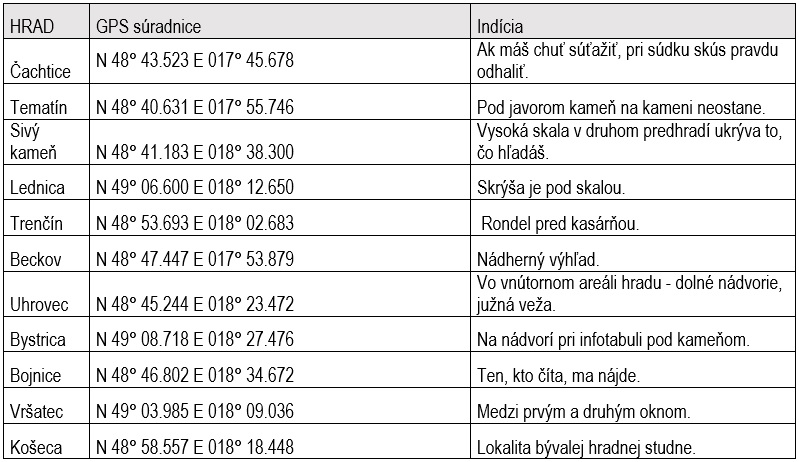 